Charleville  War Horse Linkhttp://joepvk.com/warhorse.pdfAudio Versionhttp://www.audioobook.com/us/free/war-horse-dwpkj53.htmlHi 5th and 6th Class,Can you believe we are in June already? Last month of the school year!! 6th Class, please have a look at the booklet ‘From Big Fish to Little Fish’ as it will help with transitioning to Secondary School. I hope that you are all keeping well and enjoying this wonderful weather. All the best,  Ms Foster 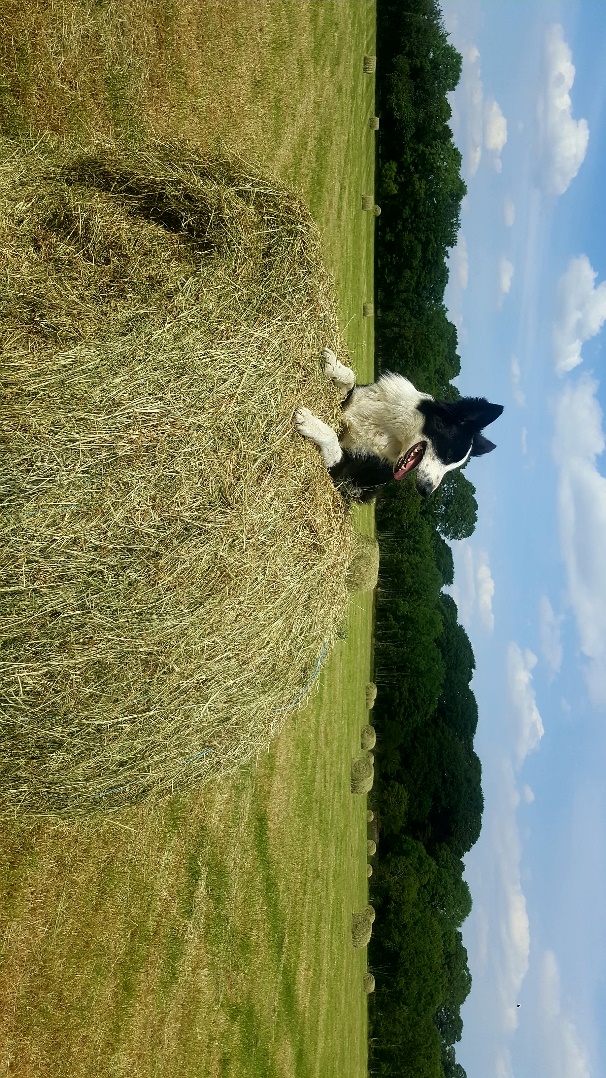  Jack enjoying the sunshine!!  Please make sure that you correct your Mental Maths and English in Practice daily (link for answers on the school website)You do not have to print off any power points or sheets given. Activities on sheets can be done in copies. Answers for Maths and Irish will be put up on the website daily so you can correct your work. All textbooks are on the CJ Fallon website and are free to access.You can also access the Maths tutorials here too. 1. (Faigh sinn) báinne ar scoil gach lá. 2. (Faigh sé) bonn óir nuair a bhuaigh sé an rás. 3. (Faigh tú) ispíní i siopa na bhúistéara de ghnáth. 4. (Faigh sibh) an ríomphost an tseachtain seo caite.  5. Ní (faigh sí) bronntanas ó Uncail Leo anuraidh.  6. (Faigh mé) airgead póca ó Mhamaí Dé Sathairn seo chugainn.   7. An (faigh tú) bronntanas ó Dhaidí Dé hAoine seo chugainn?   8. An (faigh siad) sú oráiste tar éis cluichí?   9. (Faigh sé) airgead agus ceannóidh sé liathróid nua.  10. (Faigh mé) cárta Nollag gach bliain.Class: 5th and 6th Class Teacher: Ms Foster      Date: 8th -12th JuneCore Subjects (Recommended to be completed daily):Core Subjects (Recommended to be completed daily):MondayLiteracyEnglish in Practice (Day 134-137)War Horse Chapters 13-16Above the Clouds- The Holocaust P 236 A – 4-6     B – 1-6MathsMental Maths Day 1 (Week 35)Look at the Chance Vocabulary sheetPlay the Chance Power point quiz.  Home/School Links Sheet 33 Chance (look for Home School Links 5th Class in folder on website)Home/School Links Sheet 34 Chance (look for Home School Links 6th Class in folder on website)Practice your tables using Topmarks ‘Hit the button’ gamehttps://www.topmarks.co.uk/maths-games/hit-the-button5th Class Busy at Maths p 177 Tutorial 1026th Class Busy at Maths p 178GaeilgeVerb (Faigh) AC - FuairRíRá – Aonad 22 - An Bhfuil agus An Raibh – p 60TuesdayLiteracyEnglish in Practice (Day 134-137)War Horse Chapters 13- 16Above the Clouds- The HolocaustP 236 C – Vocabulary Work D – Suffixes MathsMental Maths Day 2 (Week 35)Practice your tables using Topmarks ‘Hit the button’ gamehttps://www.topmarks.co.uk/maths-games/hit-the-button5th Class Busy at Maths p 1786th Class Busy at Maths p 179GaeilgeVerb (Faigh) AL - FaigheannRíRá – Aonad 22 An Bhfuil agus An Raibh – p 61WednesdayLiteracyEnglish in Practice (Day 134-137)War Horse Chapters 13- 16Write a summary (one page) about what you have read so far in ‘War Horse’ MathsMental Maths Day 3 (Week 34)Practice your tables using Topmarks ‘Hit the button’ gamehttps://www.topmarks.co.uk/maths-games/hit-the-button5th Class Busy at Maths p 1796th Class Busy at Maths p 180GaeilgeVerb (Faigh) AF – Gheobhaidh RíRá – Aonad 23 Troid sa Chlós– p 62ThursdayLiteracyEnglish in Practice (Day 134 – 137). War Horse Chapters 13 - 16Spellwell Week 28MathsMental Maths Day 4 (week 35)Practice your tables using Topmarks ‘Hit the button’ gamehttps://www.topmarks.co.uk/maths-games/hit-the-button5th Class Busy at Maths p 1806th Class Busy at Maths p 181GaeilgeVerb (Faigh) – All RíRá – Aonad 23 Troid sa Chlós– p 63FridayLiteracyEnglish in Practice (Day 134 - 137)War Horse Chapters 13 - 16Spellwell Week 28MathsMental Maths - Friday Test (Week 35)Practice your tables using Topmarks ‘Hit the button’ gamehttps://www.topmarks.co.uk/maths-games/hit-the-button5th Class p 1816th Class p. 182GaeilgeVerb – test yourself on the verb FaighComplete the verb activity sheet belowOther Subjects (Ongoing throughout the week, as suits your family schedule)Get Creative! Get Moving! (Activities to break up the day and get those imaginations and bodies moving!)SESEMagical Instant Ice Creamhttps://www.bbcgoodfood.com/recipes/magical-instant-slushiesSmall World Geography/ Science Unit Study of a Bogland Area p. 74Some of you may be visiting the bog to ‘foot’ your turf at the moment!!Bog Project – see details in the folderDue June 12th SPHE6th Class:I have added a booklet to your folder about transitioning to Secondary School. Look through it and see if there are any parts that will help you. It is called ‘From Big Fish to Little Fish’Mindfulness Quotes colouring sheets - https://content.twinkl.co.uk/resource/85/c6/roi2-p-29-mindfulness-quotes-colouring-activity-sheets.pdf?__token__=exp=1589818289~acl=%2Fresource%2F85%2Fc6%2Froi2-p-29-mindfulness-quotes-colouring-activity-sheets.pdf%2A~hmac=c2d837b881fb023742604e616399d2089067528630d947f4f37cadb547ea3b45PEJoe Wicks (the Body Coach) is doing a daily live PE lesson online This will also be available afterwards on his YouTube channel.Water safety is very important for children to learn especially this time of year. Please look at the link below to do some of the Water Safety activities.https://www.teachpaws.ie/Art@WillSliney is currently doing a daily drawing challenge for children.There are lots of ideas below for Summer Arthttps://masterpiecesociety.com/celebrate-summer-mixed-media-workshop/MusicDabbleDoo Music lessons, they have opened up access to parents. This can be accessed at: https://dabbledoomusic.com/p/parents-subscription-full-access/?product_id=1122889&coupon_code=20392I You will need to scroll to the bottom of the page, and click “enrol in course for free”. This will open up all the music resources for you.Just for fun!Magical Instant Ice Creamhttps://www.bbcgoodfood.com/recipes/magical-instant-slushiesBoard gamesCard gameshttps://www.kidspot.com.au/things-to-do/kids-games/indoor-play/snap-12-classic-card-games-to-teach-the-kids/news-story/1d153893aee53908749c1377c588928cPlaying outside – skipping, football, dancing, Some nice ideas for activities on this websitehttps://frugalfun4boys.com/Create and make up games with your siblings   Faigh- to get